Приложение 3к Порядку разработки, реализации и оценки эффективности муниципальных программ
Нязепетровского муниципального районаОтчет о ходе реализации муниципальной программыРазвитие мясного животноводства в Нязепетровском муниципальном районеза   12 месяцев 2019 годаОтветственный исполнитель: Управление сельского хозяйства и продовольствиятаблица 1   тыс. рублейСогласовано: ___________ /_______________/ _________________/(подпись, должность, ФИО специалиста финансового управления администрации Нязепетровского муниципального района)таблица 2Текстовая частьВ 2019 из местного бюджета финансирование составляло 3 тысячи рублей. Данные средства не были использованы. Анализ факторов, повлиявших на ход реализации муниципальной программы;На невыполнение индикативного показателя увеличение площади обрабатываемой пашни повлияло снижение посевных площадей по ООО "Совхоз Ункурдинскиий" и СПК "Ташкиново".Показатель производства мяса, не выполнен по итогу 2019 года.Сельскохозяйственные предприятия, занимающиеся мясным животноводство не продают тёлок и нетелей, так как увеличивают своё маточное поголовье мясного скота.Данные об использовании бюджетных ассигнований и иных средств на выполнение мероприятий;По итогам 2019 года хозяйства района не приобретали КРС племенных пород мясного скота. Информация о внесенных ответственным исполнителем изменениях в муниципальную программу;Были внесены изменения в программу «Развитие мясного животноводства в Нязепетровском муниципальном районе» постановление № 657 от 31.10.2019г., № 677 от 12.11.2019г.Оценка эффективности в соответствие с методикой определенной муниципальной программойОценка эффективности использования бюджетных средств (О) рассчитывается по формуле:,= 99,5/0 =0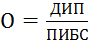 где ДИП – достижение плановых индикативных показателейПИБС – полнота использования бюджетных средствВысокий показатель достижения индикативных плановых показателей, если учесть что расхода бюджетных средств нет.Достижение индикативных плановых показателей (ДИП) рассчитывается по формуле:, = 99,5% 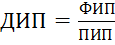 где ФИП – фактические значения индикативных показателейПИП – плановые значения индикативных показателейПолнота использования бюджетных средств (ПИБС)рассчитывается по формуле:,    = 0 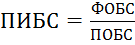 где   ФОБС – фактический объем бюджетных средств ПОБС – плановый объем бюджетных средствБюджетные средства не расходовались.Эффективность программы признается высокой.12.02.2020г.Начальник управления                        			                            В.М. Егоровисп. Умурзакова О.А.№ п/пНаименование мероприятийОбъем финансированияОбъем финансированияОтклонениеПримечание№ п/пНаименование мероприятийпланфактОтклонениеПримечание1. Приобретение племенного молодняка крупного рогатого скота мясных пород для формирования маточного поголовьяМестный бюджетМестный бюджет-31. Приобретение племенного молодняка крупного рогатого скота мясных пород для формирования маточного поголовья30-31. Приобретение племенного молодняка крупного рогатого скота мясных пород для формирования маточного поголовьяОбластной бюджетОбластной бюджет-31. Приобретение племенного молодняка крупного рогатого скота мясных пород для формирования маточного поголовья-31. Приобретение племенного молодняка крупного рогатого скота мясных пород для формирования маточного поголовьяФедеральный бюджетФедеральный бюджет-31. Приобретение племенного молодняка крупного рогатого скота мясных пород для формирования маточного поголовья00-31. Приобретение племенного молодняка крупного рогатого скота мясных пород для формирования маточного поголовьяВнебюджетные источникиВнебюджетные источники-31. Приобретение племенного молодняка крупного рогатого скота мясных пород для формирования маточного поголовья00-31. Приобретение племенного молодняка крупного рогатого скота мясных пород для формирования маточного поголовьяИтогоИтого-31. Приобретение племенного молодняка крупного рогатого скота мясных пород для формирования маточного поголовья30-32.Приобретение племенного молодняка овец мясных пород для формирования маточного поголовья00нет3.Коренное улучшение естественных пастбищВнебюджетные источникиВнебюджетные источникинет3.Коренное улучшение естественных пастбищнет4.Создание и технологическая модернизация откормочных предприятийВнебюджетные источникиВнебюджетные источникинет4.Создание и технологическая модернизация откормочных предприятий00нетитогоитого30-3№ п/пИндикативные показатели, ед.измерения %Значения индикативных показателейЗначения индикативных показателейОтклонениеПримечание№ п/пИндикативные показатели, ед.измерения %планфакт1Общее поголовье КРС мясных пород, гол.590580- 102Маточное поголовье КРС мясных пород, гол.250259+ 93Общее поголовье овец  мясных пород, гол.004Маточное поголовье овец  мясных пород, гол.005Производство мяса в живом весе, т.6670+ 46Производство мяса в живом весе на убой, т.3433- 17Продажа молодняка КРС, гол/т.32/3,520 /2,6- 12/0,98Подпокровный посев многолетних трав,га5080+309Увеличение площади обрабатываемой пашни, га103409694-64610Создание дополнительных рабочих мест, ед.00